Урок русского языка во 2-м классе по теме "Парные звонкие и глухие согласные звуки на конце и в корне слова"Киселева Анжелика Евгеньевна, Учитель начальных классовТема урока: «Парные звонкие и глухие согласные звуки на конце и в корне слова»Цель урока: развитие умения распознавать слова, которые нужно проверять, подбирать проверочные, сравнивать согласные буквы в проверочном и проверяемом слове.Оборудование: словарные слова для самопроверки, купол цирка, тест, карточки. Циркачи: заяц, лиса, медведь, петух, собака, жонглер обезьяна с шарами, дракон, клоун,лошадка, Джинн, утята.Ход урока1. Орг.момент.Мы будем писать и учиться 
А может, действительно чудо случится.
Давайте скорее урок начинать
Пора нам, друзья, гостей приглашать.2. Установка.Ребята, чтобы нам легко работалось на уроке, давайте дадим себе установку. Повторяйте за мной: 
Я хороший, 
Я все знаю, 
Я все умею,
Я буду стараться,
У меня все получится.3. Постановка цели урока.- Ребята, сегодня у нас необычный урок. Мы отправимся в цирк. На уроке мы с вами будем упражняться в написании слов с парными согласными на конце и в середине слова и учиться подбирать проверочные слова.4. Актуализация знаний.Как проверить парные согласные?
(Чтобы проверить парную согласную в середине или на конце слова, нужно изменить слово так, чтобы после согласной стояла гласная).
Звук согласный проверяй
Рядом гласный подставляй.5. Чистописание.Полезен смех и не опасен
Волнует сердце он всегда.
Свет цирковых огней прекрасен
Он не тускнеет никогда.- Урок начнем с минутки чистописания. Посмотрите, что мы будем писать на чистописании: 
цирк циркач цирковой- запишите данные слова в тетради, выделите корень.
- найдите слово с парной согласной, требующее проверки (цирк).
- что можно сказать о словах циркач, цирковой? (они являются проверочными).
- запишите число, классная работа.Внимание! Внимание!
Только сейчас и только для вас!
Цирковое представление
Артисты все в волнении
Ждут скорой с вами встречи.
А откроют наш урок
Известные животные
Они покорили весь народ, весь мир
Все континенты
А где аплодисменты?6. Словарная работа.- А вот и наши артисты. Давайте запишем, кто на арене цирка? 
Заяц, лисица, медведь, петух, собака.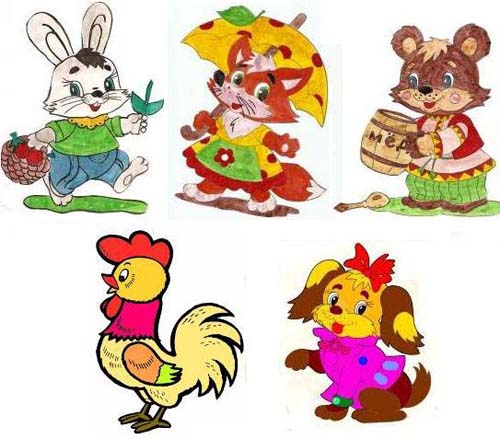 - А теперь проверьте написание слов по таблице.С а м о п р о в е р к а- Поднимите руку, кто все слова написал правильно. МОЛОДЦЫ!
- В каком слове есть парная согласная, которую можно проверить.7. Формирование знаний, умений и навыков. 
Жонглер:Жонглировать совсем непросто,
И здесь ничего не зависит от роста.
Высок или мал ты, сейчас номер сложен,
Мы мастеру выход сейчас предложим.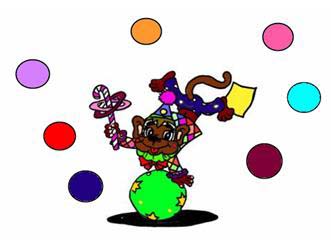 - На мячах жонглера написаны слова с пропущенными буквами. Вам нужно вставить пропущенную букву и подобрать проверочное слово.
Звоно…, жира…, сосе…, биле…, кле…ка, лоша…ь, ко…ка, голу…ка.8. Вывод.
- Давайте еще раз вспомним, как же проверить парную согласную на конце и в середине слова?9. Физминутка. (под музыку «Танец утят»).
Утенок:Вы слышали птицу щебечущую,
Вы видели птицу летящую?
И даже, вполне возможно,
Встречали и говорящую.
Но птицу, что петь умеет,
А также и танцевать
Я думаю, вам, пожалуй.
Не приходилось встречать.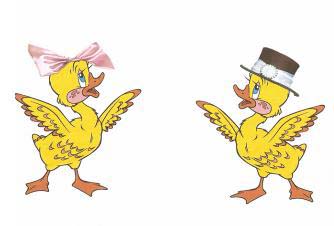 10. Самостоятельная работа. Работа с карточками.
Джинн:Сейчас перед вами предстанет волшебник Джинн.
Он быстро покинул свой кувшин.
Вдруг в кроликов всех нас он превратит
А может быть, чем-то другим удивит.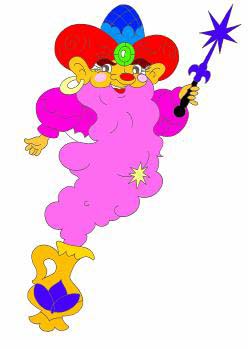 - На карточках написаны стихотворения. Прочитайте и вставьте пропущенную букву.
1 вариант 2 вариант
Аист делает заря … ку Осьмино … надел перча ... ки,
То вприпры … ку, то вприся … ку. А тюлень удрал с площа … ки.- На шарах написаны загадки. Вы должны отгадать и подобрать проверочное слово, заполнить клетки кроссворда.1. Этот зверь живет лишь дома
С этим зверем все знакомы.
У него усы, как спицы
Он мурлыча песнь поет.
Только мышь его боится
Угадали? Это … (кот).2. Через море-океан
Плывет чудо-великан,
Пряча ус во рту,
Растянулся на версту. (кит)3. А сейчас угадай-ка
Чей хвост на шубейки,
На шапки, перчатки
Идет вам, ребятки? (енот)4. Сожмешь – клин,
Разожмешь – блин. (зонт)5. Добродушный, толстокожий
На воздушный шар похожий. (бегемот)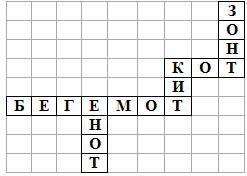 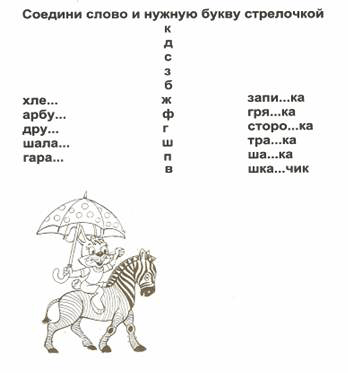 14. Итог урока.
- Чему научились на уроке?
- Что особенно запомнилось?
- Сегодня на уроке все работали хорошо, и на память я хочу подарить открытки.Пора прощаться нам
И время расставаться.
Увидимся мы вновь
И будем вновь встречаться.
Куда уедет цирк
Когда погаснет свет?
Начало в цирке есть – 
Конца у цирка нет.Звучит песня «Куда уехал цирк.» В исполнении В.Леонтьева.Заяцлисицамедведьпетухсобака11. Кроссворд.
Клоун:Спасибо Джинну за выступление
А мы представляем публике
Веселого клоуна нашего
Он и поет и пляшет.
А вот и наш знакомый
Веселый дружный клоун.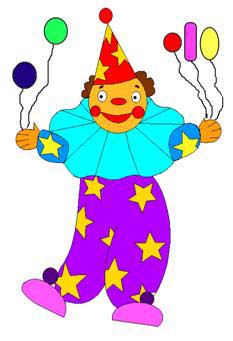 12. Тест.
Лошадка:Дракона дрессировать почти невозможно
Но и собачку довольно сложно.
Мы с вами ждем сейчас в нетерпении
Дрессированной лошади выступление. - Ребята, на партах лежат тесты с изображением лошадки. Давайте возьмем его и выполним самостоятельно.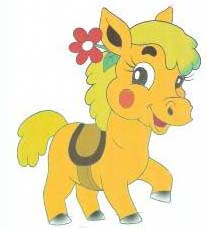 13. Работа с книгой.
Дракон:А теперь страшный аттракцион.
На арену выходит огромный дракон.
С ним дрессировщик, что его воспитал
Слабонервных просим покинуть зал.- Ребята, откроем учебник и выполним задание.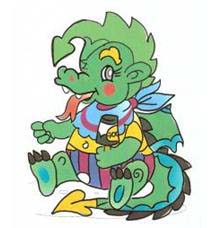 